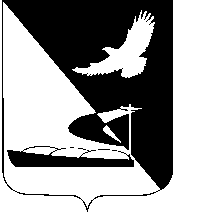 АДМИНИСТРАЦИЯ МУНИЦИПАЛЬНОГО ОБРАЗОВАНИЯ«АХТУБИНСКИЙ РАЙОН»ПОСТАНОВЛЕНИЕ19.08.2016          						                                        № 371Об утверждении Порядка предоставления иных межбюджетных трансфертов из бюджета муниципального образования «Ахтубинский район»  муниципальным образованиям Ахтубинского района на исполнение наказов избирателей депутатам Думы Астраханской области В соответствии со ст. 139.1 Бюджетного кодекса Российской Федерации, Законом Астраханской области от 11.12.2002 № 57/2002-ОЗ «О наказах избирателей депутатам Думы Астраханской области», Законом Астраханской области от 05.12.2005 № 74/2005-ОЗ «О межбюджетных отношениях в Астраханской области», постановлением Правительства Астраханской области от 01.06.2012 № 227-П «Об исполнение наказов избирателей депутатам Думы Астраханской области», администрация                      МО «Ахтубинский район» ПОСТАНОВЛЯЕТ:1. Утвердить прилагаемый Порядок предоставления иных межбюджетных трансфертов из бюджета муниципального образования «Ахтубинский район»  муниципальным образованиям Ахтубинского района на исполнение наказов избирателей депутатам Думы Астраханской области.2. Признать утратившим силу постановление администрации                       МО «Ахтубинский район» от 26.07.2012 № 809 «Об утверждении Порядка предоставления иных межбюджетных трансфертов из бюджета муниципального образования «Ахтубинский район» бюджетам муниципальных образований поселений Ахтубинского района на исполнение наказов избирателей депутатам Думы Астраханской области».3. Отделу информатизации и компьютерного обслуживания администрации МО «Ахтубинский район» (Короткий В.В.) обеспечить размещение настоящего постановления в сети Интернет на официальном сайте администрации МО «Ахтубинский район» в разделе «Документы» подразделе «Документы Администрации» подразделе «Официальные документы».4. Отделу контроля и обработки информации администрации                            МО «Ахтубинский район» (Свиридова Л.В.) представить информацию в газету «Ахтубинская правда» о размещении настоящего постановления в сети Интернет на официальном сайте администрации МО «Ахтубинский район» в разделе «Документы» подразделе «Документы Администрации» подразделе «Официальные документы».5. Настоящее постановление вступает в силу со дня его подписания и распространяется на правоотношения, возникшие с 01.01.2016.Глава муниципального образования                                                В.А. ВедищевПорядокпредоставления иных межбюджетных трансфертов из бюджета муниципального образования «Ахтубинский район» муниципальным образованиям Ахтубинского района на исполнение наказов избирателей депутатам Думы Астраханской области1. Настоящий Порядок предоставления иных межбюджетных трансфертов из бюджета муниципального образования «Ахтубинский район» муниципальным образованиям Ахтубинского района на исполнение наказов избирателей депутатам Думы Астраханской области (далее - Порядок) разработан в соответствии с Бюджетным кодексом Российской Федерации и определяет процедуру предоставления иных межбюджетных трансфертов из бюджета муниципального образования «Ахтубинский район» муниципальным образованиям Ахтубинского района на исполнение наказов избирателей депутатам Думы Астраханской области (далее - иные межбюджетные трансферты).2. Главным распорядителем иных межбюджетных трансфертов является финансовое управление администрации муниципального образования «Ахтубинский район» (далее - финансовое управление).3. Получателями иных межбюджетных трансфертов являются муниципальные образования Ахтубинского района (далее - муниципальные образования), включенные в перечень наказов избирателей депутатам Думы Астраханской области на соответствующий год (далее - перечень наказов), утвержденный постановлением Думы Астраханской области.4. Иные межбюджетные трансферты предоставляются муниципальным образованиям в пределах бюджетных ассигнований, предусмотренных законом Астраханской области о бюджете Астраханской области на соответствующий финансовый год и на плановый период бюджету муниципального образования «Ахтубинский район».5. Основанием для перечисления иных межбюджетных трансфертов является соглашение о направлении в бюджет муниципального образования иных межбюджетных трансфертов из бюджета муниципального образования «Ахтубинский район» на исполнение наказов избирателей депутатам Думы Астраханской области, заключаемое между администрацией муниципального образования «Ахтубинский район» и муниципальным образованием по форме согласно приложению 1 к настоящему Порядку (далее - соглашение).6. Перечисление иных межбюджетных трансфертов муниципальным образованиям осуществляется финансовым управлением в течение 10 рабочих дней со дня поступления денежных средств на лицевой счет финансового управления в соответствии с утвержденной сводной бюджетной росписью в пределах бюджетных ассигнований, на текущий финансовый год и на плановый период.7. Муниципальное образование:- ежемесячно, до 5-го числа месяца, следующего за отчетным, представляет в финансовое управление отчет о поступлении и использовании иных межбюджетных трансфертов из бюджета муниципального образования «Ахтубинский район» муниципальному образованию на исполнение наказов избирателей депутатам Думы Астраханской области по форме согласно приложению 2 к настоящему Порядку (с копиями контрактов (договоров), и иными документами, подтверждающими расходные обязательства).- ежеквартально, до 5-го числа месяца, следующего за отчетным кварталом, отчет по форме согласно приложению к письму Федерального казначейства от 11.12.2012 № 42-7.4-05/2.1-704.8. Иные межбюджетные трансферты носят целевой характер и используются только по прямому назначению.9. Финансовое управление обеспечивает соблюдение получателями иных межбюджетных трансфертов имеющих целевое назначение условий, целей и порядка, установленных при их предоставлении.10. Муниципальные образования несут ответственность за соблюдением условий, целей и порядка, установленных при предоставлении иных межбюджетных трансфертов.В случае выявления финансовым управлением нарушений условий, целей и порядка, установленных при предоставлении иных межбюджетных трансфертов, финансовое управление в течение 5 рабочих дней со дня их выявления направляет муниципальному образованию уведомление об устранении выявленных нарушений.Муниципальное образование в течение 10 рабочих дней со дня получения уведомления обязано устранить выявленные нарушения.В случае не устранения муниципальным образованием выявленных финансовым управлением нарушений в срок, предусмотренный абзацем третьим настоящего пункта, к нему применяются меры бюджетного принуждения в порядке, установленном бюджетным законодательством Российской Федерации.11. Остаток не использованных в текущем финансовом году иных межбюджетных трансфертов подлежит возврату в доход бюджета муниципального образования «Ахтубинский район» в соответствии с законодательством Российской Федерации.Верно:Приложение 1к ПорядкуСОГЛАШЕНИЕ _____о направлении в 20_ году в бюджет муниципальногообразования _______________________________иных межбюджетныхтрансфертов из бюджета муниципального образования «Ахтубинский район» на исполнение наказов избирателей депутатам Думы Астраханской областиг. Ахтубинск                                                                    "___" ________201_ г.Администрация муниципального образования «Ахтубинский район» (далее - Администрация) в лице Главы администрации муниципального образования «Ахтубинский район» ______________, действующего на основании Устава муниципального образования «Ахтубинский  район», с одной стороны, и муниципальное образование Ахтубинского района ________________, именуемое в дальнейшем «Муниципальное образование», в лице Главы муниципального образования _______________________, действующего на основании Устава Муниципального образования, с другой стороны, совместно в дальнейшем именуемые «Стороны», в соответствии с Законом Астраханской области от 11.12.2002 № 57/2002-ОЗ «О наказах избирателей депутатам Думы Астраханской области», решением  Совета                      МО «Ахтубинский район» «О бюджете муниципального образования «Ахтубинский район» на 20_ год» от ____________ № ___, Порядком предоставления иных межбюджетных трансфертов из бюджета муниципального образования «Ахтубинский район» на исполнение наказов избирателей депутатам Думы Астраханской области от __________ № ________,  заключили Соглашение о нижеследующем:1. Предмет Соглашения1.1. Настоящее Соглашение определяет порядок взаимодействия Сторон при осуществлении совместных действий по реализации мероприятий, направленных на исполнение наказов избирателей депутатам Думы Астраханской области.1.2. Администрация в соответствии с Бюджетным кодексом Российской Федерации, Решением Совета МО «Ахтубинский район» от _________№ ___ "О программе социально-экономического развития муниципального образования "Ахтубинский район" направляет иные межбюджетные трансферты в размере _______________ рублей в бюджет Муниципального образования в пределах доведенных министерством экономического развития Астраханской области объемов бюджетных ассигнований и лимитов бюджетных обязательств на мероприятия, направленные на исполнение наказов избирателей депутатам Думы Астраханской области.1.3. Получателем иных межбюджетных трансфертов является _________________________________________________________ (наименование администратора дохода бюджета Муниципального образования)2. Обязанности и права Сторон2.1. Администрация:2.1.1. Доводит в установленном порядке до Муниципального образования уведомление об объеме иных межбюджетных трансфертов из бюджета МО «Ахтубинский район» в размере, определенном пунктом 1.2 настоящего Соглашения.Обеспечивает контроль за эффективным использованием бюджетных средств, перечисляемых по настоящему соглашению.2.1.2. Обеспечивает соблюдение Муниципальным образованием условий, целей и порядка, установленных при предоставлении иных межбюджетных трансфертов.2.1.3. В случае выявления администрацией нарушений условий, целей и порядка, установленных при предоставлении иных межбюджетных трансфертов, администрация в течение 5 рабочих дней со дня выявления указанных нарушений направляет муниципальному образованию уведомление об устранении выявленных нарушений.2.2. Муниципальное образование:2.2.1. Отражает в доходной части бюджета муниципального образования иные межбюджетные трансферты, указанные в пункте 1.2 раздела 1 настоящего Соглашения.2.2.2. Соблюдает условия, цели и порядок предоставления иных межбюджетных трансфертов, а также осуществляет контроль за качеством реализации мероприятий, направленных на исполнение наказов избирателей депутатам Думы Астраханской области.2.2.3. Обеспечивает отбор исполнителей мероприятий по исполнению наказов избирателей депутатам Думы Астраханской области и заключение контрактов (договоров) в порядке, предусмотренном законодательством Российской  Федерации о контрактной системе в сфере закупок товаров, работ, услуг, для обеспечения государственных и муниципальных нужд (в случае заключения соглашения об исполнении мероприятий с муниципальным бюджетным учреждением в указанном Соглашении предусматриваются сроки исполнения мероприятия и сроки возврата остатка денежных средств, предоставленных муниципальному бюджетному учреждению, не превышающие срок, указанный в подпункте 2.2.6 пункта 2.2 настоящего раздела)2.2.4. Ежемесячно представляет, в срок не позднее 5 числа месяца, периодом, в финансовое управление администрации МО «Ахтубинский район» отчет о поступлении и использовании иных межбюджетных трансфертов с копиями контрактов (договоров), заключенных в соответствии с п. 2.2.3 настоящего Соглашения, и иными документами, подтверждающими расходные обязательства, исполняемые за счет межбюджетных трансфертов.2.2.5. Ежеквартально, до 5 числа месяца, следующего за отчетным кварталом, ф. 0503324 с приложением актов сверки расчетов по межбюджетным трансфертам.2.2.6. В случае получения уведомления о выявленных нарушениях, указанных в п. 2.1.3, Муниципальное образование устраняет допущенные нарушения в течение 5 рабочих дней со дня его получения.2.2.7. Обеспечивает исполнение мероприятий по исполнению наказов избирателей депутатам Думы Астраханской области до 31 декабря текущего года.3. Ответственность Сторон3.1. Муниципальное образование несет ответственность перед Администрацией в соответствии с бюджетным законодательством Российской Федерации и настоящим Соглашением.3.2. В случае установления факта неисполнения или ненадлежащего исполнения Муниципальным образованием обязательств по настоящему Соглашению Муниципальное образование обеспечивает безусловное выполнение указанных обязательств за счет средств бюджета Муниципального образования.3.3. В случае не устранения допущенных нарушений к Муниципальному образованию применяются бюджетные меры принуждения в порядке, установленном бюджетным законодательством Российской Федерации.3.4. Остаток не использованных Муниципальным образованием в текущем финансовом году иных межбюджетных трансфертов подлежит возврату в доход бюджета муниципального образования "Ахтубинский район" в соответствии с законодательством Российской Федерации.4. Порядок разрешения споров4.1. Споры и разногласия, которые могут возникать при реализации настоящего Соглашения, Стороны будут стремиться разрешать путем переговоров.4.2. В случае невозможности урегулирования споров и разногласий в связи с исполнением настоящего Соглашения спор подлежит рассмотрению в установленном законодательством Российской Федерации порядке.5. Заключительные положения5.1. Настоящее Соглашение составлено в двух экземплярах, имеющих одинаковую юридическую силу, по одному для каждой из Сторон.5.2. Настоящее Соглашение вступает в силу со дня его подписания обеими Сторонами и действует до полного исполнения обязательств по настоящему Соглашению.5.3. Положения настоящего Соглашения могут быть изменены по взаимному соглашению Сторон путем оформления дополнительного соглашения.6. Реквизиты и подписи СторонПриложение 2к ПорядкуОтчетоб использовании иных межбюджетных трансфертов из бюджета муниципального образования «Ахтубинский район» муниципальным образованиям Ахтубинского района на исполнение наказов избирателей депутатам Думы Астраханской области___________________________________________________________(наименование муниципального образования Ахтубинского района)Руководитель органа местногосамоуправления муниципального образования  ____________________                                                                                                                            (расшифровка подписи)Исполнитель   ______________________                                  (расшифровка подписи)тел.Наименование мероприятияЛимит бюджета Астраханской области по Соглашению от NБюджет Астраханской областиБюджет Астраханской областиБюджет муниципального образования Бюджет муниципального образования Дата и номер муниципального контракта (договора), иные подтверждающие документыОстаток неиспользованных межбюджетных трансфертов на счете муниципального образования Астраханской областиНаименование мероприятияЛимит бюджета Астраханской области по Соглашению от NполученоосвоенополученоосвоеноДата и номер муниципального контракта (договора), иные подтверждающие документыОстаток неиспользованных межбюджетных трансфертов на счете муниципального образования Астраханской области